О проведении XII Международного Канского видео фестиваляНа основании п.8 календарного плана проведения культурно-массовых мероприятий, утвержденного Постановлением администрации г. Канска от 04.02.2013 № 118 «Об утверждении календарного плана культурно-массовых мероприятий на 2013 год», руководствуясь статьями 30, 35 Устава города Канска, ПОСТАНОВЛЯЮ:1. Отделу культуры администрации г. Канска (Л.В. Шляхтова), Канскому отделению КГБУК «Красноярский кинограф» (Н.В. Сухорукова) организовать и провести совместно с организаторами фестиваля АНО «Студия Видеодом» (Н.А. Бакурадзе) (по согласованию) XII Международный Канский видеофестиваль с 24по 31 августа 2013 г. и образовательный проект фестиваля – «Видеокампус» с 10 по 31 августа 2013 г. согласно программы.2. Для решения организационных вопросов утвердить состав организационного комитета(Приложение № 1).3. Утвердить программу проведения XII Международного Канского видеофестиваля (Приложение № 2).4. Утвердить план организационных мероприятий по подготовке и проведению XII Международного Канского видеофестиваля и Видеокампуса(Приложение №3).5. Отделу культуры администрации г. Канска (Л.В. Шляхтова) уведомить МО МВД России «Канский» (К.К. Крижус) о проведении мероприятий, рекомендовать обеспечить охрану правопорядка в период проведения мероприятий.6. Отделу культуры администрации г. Канска (Л.В. Шляхтова) уведомить Муниципальноеказенноеучреждение «Управление по делам ГО и ЧС» (А.В. Комарчев) о проведении мероприятий, рекомендовать обследовать площадки перед проведением мероприятий, обеспечить дежурство специалистов. 7. МУП «Канский Электросетьсбыт» (А.М. Береснев) рекомендовать обеспечить бесперебойную подачу электроэнергии во время проведения мероприятий.8. МБУЗ «Канская ЦГБ» (В.А. Шиповалов) организовать медицинское обеспечение участников мероприятия и населения в местах проведения мероприятий, дежурство скорой помощи (врача) во время проведения мероприятий.9. Отделу культуры администрации г. Канска (Л.В. Шляхтова) уведомить Отдел г. Канска управления ФСБ России по Красноярскому краю (Г.С. Попов) о проведении мероприятий.  10. Консультанту главы города по связям с общественностью отдела организационной работы, делопроизводства, кадров и муниципальной службы администрации г. Канска (Н.И. Никонова)разместить данное постановлениена официальном сайте муниципального образования город Канск в сети Интернет.11. Контроль за исполнением настоящего постановления возложить на первого заместителя главы города по вопросам жизнеобеспечения С.Д. Джамана, заместителя главы города по социальнойполитике Н.И. Князеву.12. Постановление вступает в силу со дня подписания.Глава города Канска                    Н.Н. КачанПриложение № 1 к Постановлению администрации г. Канскаот __________№________Состав организационного комитетапо подготовке XII Международного Канского видеофестиваляНачальник Отдела культуры администрации г. Канска                                                    Л.В. ШляхтоваПрограмма XII Международного Канского видеофестиваляс 24 по 31 августа 2013 годаНачальник Отдела культуры администрации г. Канска                                          Л.В. ШляхтоваПриложение № 3 к Постановлению администрации г. Канскаот __________№________План организационных мероприятий по подготовке и проведению XII Международного Канского видеофестиваля24 -31 августа 2013 г.и Видеокампуса с 10 по 31 августа 2013 г.Начальник Отдела культуры администрации г. Канска                                                                    Л.В. Шляхтова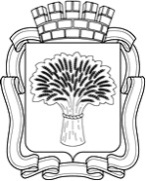 Российская ФедерацияАдминистрация города Канска
Красноярского краяПОСТАНОВЛЕНИЕРоссийская ФедерацияАдминистрация города Канска
Красноярского краяПОСТАНОВЛЕНИЕРоссийская ФедерацияАдминистрация города Канска
Красноярского краяПОСТАНОВЛЕНИЕРоссийская ФедерацияАдминистрация города Канска
Красноярского краяПОСТАНОВЛЕНИЕРоссийская ФедерацияАдминистрация города Канска
Красноярского краяПОСТАНОВЛЕНИЕ14.082013г.№1056Князева Наталья ИвановнаЧлены организационного комитета:заместитель главы города Канска по социальнойполитике, председатель организационного комитета БересневАндрей МихайловичБакурадзеНадежда АвтандиловнаВовкВалентина Евгеньевнадиректор МУП «Канский Электросетьсбыт» (по согласованию)президент АНО Студия «Видеодом», арт-директор фестиваля (по согласованию)и.о. начальника отдела ФКСТ и МПГрищенко Любовь ДмитриевнаПопов Геннадий СергеевичКомарчевАлександр ВладимировичКрижусКонстантин КонстантиновичЛабазов Павел Эдгарович Малюченко Лариса ВладимировнаГерасимидиДмитрий СтилиановичМорозов Александр Александровичдиректор ГДК г. Канска начальник Отдела г. Канска управления ФСБ России по Красноярскому краю (по согласованию)начальник МКУ «Управление по делам ГО и ЧС администрации г. Канска» начальник межмуниципального отдела МВД России «Канский» (по согласованию)директор  фестиваля (по согласованию) директор МБУК «Канский краеведческий музей»директор МКУ «Служба заказчика»специалист по спецпроектам (по согласованию)МкртчанАртур АлвароиНиконова Наталья ИвановнаПопова Галина ВасильевнаПоловкоГригорий МихайловичКоренецИрина Иннокентьевна КудрявцевДмитрий ВладимировичКолесникова Лидия АлександровнаСухорукова Наталья ВладимировнаТурухановВиктор АнатольевичШестов Владимир АлександровичШляхтоваЛариса ВладимировнаШиповаловВалерий АнатольевичЮшина Светлана Витальевнагенеральный директор ТРК «Порт – Артур» (по согласованию)консультант главы города по связям с общественностью отдела организационной работы, делопроизводства, кадров и муниципальной службы администрации г. Канскаисполнительный продюсер фестиваля по Красноярскому краю (по согласованию)индивидуальный предприниматель (по согласованию)начальник отдела региональных межкультурных коммуникаций Министерства культуры Красноярского края (по согласованию)генеральный директор КГБУК «Красноярский кинограф» (по согласованию)и.о. директораЦБС г. Канскадиректор Канского отделения КГБУК «Красноярский кинограф», куратор проекта в г. Канске (по согласованию)директор ГП КК «Канское ПАТП» (по согласованию)директор МУП «ТС и СО» (по согласованию)начальник Отдела культуры администрации города Канскаглавный врач МБУЗ «Канская ЦГБ» начальник отдела развития малого предпринимательства, инвестиций и муниципального заказа администрации г. КанскаПриложение № 2 к Постановлению администрации г. Канскаот __________№________№ п/пДата Время Наименование мероприятия Площадка Ответственный124.0818.00-20.00Предоткрытие фестиваля:театр уличного перформанса «Репетиция»: «МyPolackFriend», «456 пассажиров», «Глаза снега», «Кузнец и пастух», танцевальная лаборатория ViewPoint, специальные гости - OyDivisionЦентральный сквер, около памятника неизвестному художникуШляхтова Л.В.Лычковская Е.А.Грищенко Л.Д.Лабазов П.Э.Бакурадзе Н.А.225.0815.00-15.30Открытие архитектурной выставки «Например, Канск»МБУК ККМ, Выставочный залЛабазов П.Э.Малюченко Л.В.325.0816.00-16.30Открытие выставки Владислава Мамышева-МонроГДК г. Канска, фойе 1 этажЛабазов П.Э.Грищенко Л.Д425.0817.00-18.00Пресс-конференция открытия фестиваляГДК г. Канска, паркетный залШляхтова Л.В.Грищенко Л.Д.Лабазов П.Э.Бакурадзе Н.А.525.0818.00-19.00Церемония открытия фестиваляГДК г. Канска, Большой залЛабазов П.Э.Шляхтова Л.В.Грищенко Л.Д.Бакурадзе Н.А.625.0819.00-20.30Концерт: Псоя Короленко и группы ОуDivisionГДК г. Канска, Большой залЛабазов П.Э.Шляхтова Л.В.Грищенко Л.Д.Бакурадзе Н.А.725.0820.30-23.00Фильм открытие «Девушка и смерть», реж. ЙосСтеллингГДК г. Канска, Большой залЛабазов П.Э.Грищенко Л.Д826.0817.00-19.00АРТ ДОК: фильмы о музыкантах: Unlimited 23? Part 1? ConcertforFukushima? Elliott Sharp and Scoff Fields^ Ostryepolya. At NozartГДК г. Канска, Малый залЛабазов П.Э.Грищенко Л.ДБакурадзе Н.А.926.0817.00-20.30Зрительский конкурс, часть 1-2ГДК г. Канска, Малый залЛабазов П.Э.Грищенко Л.ДБакурадзе Н.А.1026.0820.30-22.00АРТ-ДОК. Якиманка», реж. Андрей СильвестровГДК г. Канска, большой залЛабазов П.Э.Грищенко Л.ДБакурадзе Н.А.1126.0822.00-23.30Кинопоказ: «Владимир Великий», реж. Алексей КовальчукГДК г. Канска, Большой залЛабазов П.Э.Грищенко Л.ДБакурадзе Н.А.1227.0814.00-16.00Профессиональная программа. Встречи с участниками конкурса и членами жюриГДК г. Канска, Малый залЛабазов П.Э.Грищенко Л.ДБакурадзе Н.А.1327.0816.00-18.00Поэты на площади. Поэтические чтения с участием Псоя Короленко и Андрея Родионова, музыкальный перформанс Игоря КрутоголоваЦентральный сквер, около памятника неизвестному художникуЛабазов П.Э.Грищенко Л.ДБакурадзе Н.А.1427.0817.00-19.00АРТ-ДОК: фильмыомузыкантах: TheResidents'sTheKidWhoCollectedCrimes!,Unlimited 23, part 2, TheFeralVoice. Phil Minton's Feral Choir in Cologne, Concert for Fukushima, part 2ГДК г. Канска, Малый залЛабазов П.Э.Малюченко Л.В.1527.0817.30-19.30Спецпрограмма. Нью-Йоркская школа экспериментальной анимации. Куратор – ДастинГреллаГДК г. Канска, Большой залЛабазов П.Э.Грищенко Л.ДБакурадзе Н.А.1627.0819.30-21.30Международная конкурсная программа, часть 1ГДК г. Канска, Большой залЛабазов П.Э.Грищенко Л.ДБакурадзе Н.А.1727.0820.00-22.00Читки театральных пьес. Куратор – Андрей РодионовГДК г. Канска, малый залЛабазов П.Э.Грищенко Л.ДБакурадзе Н.А.1827.0821.30-23.00Фокус: Грузия. Документальный фильм «А есть ли там театр?», реж. Нана ДжанелидзеГДК г. Канска, Большой залЛабазов П.Э.Грищенко Л.ДБакурадзе Н.А.1928.0814.00-16.00Профессиональная программа. Встречи с участниками конкурса и членами жюриГДК г. Канска, Малый залЛабазов П.Э.Грищенко Л.ДБакурадзе Н.А.2028.0816.00-17.30АРТ-ДОК. «Олег Кулик: вызов и провокация», реж. Евгений МиттаГДК г. Канска, Большой залЛабазов П.Э.Грищенко Л.ДБакурадзе Н.А.2128.0817.00-19.00АРТ-ДОК. Фильмыомузыкантах: Сomicoperando in Amsterdam, Unlimited 23, part 3, Concert for Fukushima, part 3ГДК г. Канска, Малый залЛабазов П.Э.Грищенко Л.ДБакурадзе Н.А.2228.0817.30-19.30Спецпрограмма: ВидеопоэзияГДК г. Канска, Большой залЛабазов П.Э.Грищенко Л.ДБакурадзе Н.А.2328.0819.30-21.30Международная конкурсная программ, часть 2ГДК г. Канска, Большой залЛабазов П.Э.Грищенко Л.ДБакурадзе Н.А.2428.0820.00-22.00Читки театральных пьес. Куратор – Андрей РодтоновГДК г. Канска, Малый залЛабазов П.Э.Грищенко Л.ДБакурадзе Н.А.2528.0821.30-23.00Фокус: Грузия. Фильм «Уличные дни», реж. ДеванКогуашвилиГДК г. Канска, Большой залЛабазов П.Э.Грищенко Л.ДБакурадзе Н.А.2629.0814.00-16.00Профессиональная программа. Встречи с участниками конкурса и членами жюриГДК г. Канска, Малый залЛабазов П.Э.Грищенко Л.ДБакурадзе Н.А.2729.0816.00-17.30Спецпрограмма. Фредерик Тошу – французское экспериментальное киноГДК г. Канска, Большой залЛабазов П.Э.Грищенко Л.ДБакурадзе Н.А.2829.0817.00-19.00АРТ-ДОК. Фильмыомузыкантах: Andrea Neumann performs «Water Walk» by John Cage, part 3, Concert for Fukushima, part 4, Requiem for a Baby GrandГДК г. Канска, малый залЛабазов П.Э.Грищенко Л.ДБакурадзе Н.А.2929.0817.30-19.00Спецпрограмма. Новое сибирское видео, Куратор-Сергей МезеновГДК г. Канска, Большой залЛабазов П.Э.Грищенко Л.ДБакурадзе Н.А.3029.0819.30-21.30Международная конкурсная программа, часть 3ГДК г. Канска, Большой залЛабазов П.Э.Грищенко Л.ДБакурадзе Н.А.3129.0820.00-22.00Зрительский конкурс, часть 1 (повтор)ГДК г. Канска, Малый залЛабазов П.Э.Грищенко Л.ДБакурадзе Н.А.3229.0821.30-23.00Фокус: Грузия. Фильм «Опекун», реж. ЗазаУрушадзеГДК г. Канска, Большой залЛабазов П.Э.Грищенко Л.ДБакурадзе Н.А.3330.0814.00-16.00Профессиональная программа. Встречи с участниками конкурса и членами жюриГДК г. Канска, Малый залЛабазов П.Э.Грищенко Л.ДБакурадзе Н.А.3430.0816.00-17.30АРТ-ДОК. «Russian Libertine», реж. АриМатикайненГДК г. Канска, Большой залЛабазов П.Э.Грищенко Л.ДБакурадзеН.А.3530.0817.00-19.00АРТ-ДОК. Фильмы о музыкантах: ShipLock. Simon Nabatov: RoundupГДК г. Канска, Малый залЛабазов П.Э.Грищенко Л.ДБакурадзе Н.А.3630.0817.00-19.00Открытая лекция Сергея ХачатуроваГДК г. Канска, большой залЛабазов П.Э.Грищенко Л.ДБакурадзе Н.А.3730.0818.00-19.30Спецпрограмма. Владислав Мамышев-Монро («Пиратское телевидение», «Волга-Волга»)ГДК г. Канска, Большой залЛабазов П.Э.Грищенко Л.ДБакурадзе Н.А.3830.0819.30-21.30Международная конкурсная программа, часть 4ГДК г. Канска, Большой  залЛабазов П.Э.Грищенко Л.ДБакурадзе Н.А.3930.0820.00-22.00Зрительский конкурс, часть 2 (повтор)ГДК г. Канска, Малый залЛабазов П.Э.Грищенко Л.ДБакурадзе Н.А.4030.0821.30-22.00Творческая встреча с режиссером Наной ДжорджадзеГДК г. Канска, Большой залЛабазов П.Э.Грищенко Л.ДБакурадзе Н.А.4130.0822.00-23.30Фокус: Грузия.Фильм «Робинзонада, или мой английский дедушка», реж. Нана ДжорджадзеГДК г. Канска, Большой залЛабазов П.Э.Грищенко Л.ДБакурадзе Н.А.4230.0821.00-23.00Открытие архитектурной инсталляции «Спасайся, кто может. Выход здесь!»АэропрортЛабазов П.Э.Грищенко Л.ДБакурадзе Н.А.Колесникова Л.А.4331.0813.00-15.30Детская программа. Мастер-класс по экспериментальной анимации ДастинаГреллыГДК г. Канска, буфетное фойеЛабазов П.Э.Грищенко Л.ДБакурадзе Н.А.4431.0816.00-17.00Открытая дискуссия с жюриГДК г. Канска, паркетный залЛабазов П.Э.Грищенко Л.ДБакурадзе Н.А.4531.0817.00-18.00Пресс-конференцияГДК г. Канска, паркетный залЛабазов П.Э.Грищенко Л.ДБакурадзе Н.А.4631.0818.00-19.00Церемония награждения победителей и закрытия фестиваляГДК г. Канска, Большой залЛабазов П.Э.Грищенко Л.ДБакурадзе Н.А.4731.0819.00-20.00Показ фильмов победителейГДК г. Канска, Большой залЛабазов П.Э.Грищенко Л.ДБакурадзе Н.А.4831.0820.00-22.00Фокус: Грузия.«KeepSmiling» РусуданЧконияГДК г. Канска, Большой залЛабазов П.Э.Грищенко Л.ДБакурадзе Н.А.№№МероприятияСрокиСрокиОтветственныйОтветственный112334411Проведение совещаний, организационных комитетов:- Министерство культуры  - Администрация г. Канска Июль - август (даты по согласованию)Июль - август (даты по согласованию)МинистерствокультурыАдминистрацияг. КанскаМинистерствокультурыАдминистрацияг. Канска22Логистика приезда – отъезда гостей, транспортная логистикадо 31.07.2013до 31.07.2013Дирекция видео фестиваля (Бакурадзе Н.А)КГБУК «Красноярский кинограф»(Кудрявцев Д.В.)Дирекция видео фестиваля (Бакурадзе Н.А)КГБУК «Красноярский кинограф»(Кудрявцев Д.В.)33Транспортное обеспечение - доставка делегации министерства культуры;- трансфер участников фестиваля, видеокампуса (согласно графика) по маршрутам: Емельяново-Канск-Емельяново  Красноярск- Канск - Красноярск - трансфер участников фестиваля  по городу:Предоставление транспорта для участников и гостей фестиваля:   «Соболь» - 1,  ГАЗ -1,  легковых автомобиля - 1- экскурсионный автобусс 25.08 по 31.08.2013с 10.08 по 31.08.2013с 10.08 по 31.08.201326.08.2013с 25.08 по 31.08.2013с 10.08 по 31.08.2013с 10.08 по 31.08.201326.08.2013Министерство  культурыКрасноярского края КГБУК «Красноярский кинограф»(Кудрявцев Д.В.)Администрация г. Канска(Князева Н.И., Лычковская Е.А.)ЦБС г. Канска (Колесникова Л.А.), ГДК г. Канска (Грищенко Л.Д.)Канское отделение КГБУК «Красноярскийкинограф» (Сухорукова Н.В.)Министерство культуры Красноярского краяМинистерство  культурыКрасноярского края КГБУК «Красноярский кинограф»(Кудрявцев Д.В.)Администрация г. Канска(Князева Н.И., Лычковская Е.А.)ЦБС г. Канска (Колесникова Л.А.), ГДК г. Канска (Грищенко Л.Д.)Канское отделение КГБУК «Красноярскийкинограф» (Сухорукова Н.В.)Министерство культуры Красноярского края44Заключение договора на транспортное обслуживание участников видеокампуса и фестиваля12.08.201312.08.2013ГДК г. Канска (Грищенко Л.Д.)ГДК г. Канска (Грищенко Л.Д.)55Организационное обеспечение фестивальных мероприятий, подготовка площадок, организация дежурства сотрудников во время проведения мероприятий:- ГДК г. Канска;- Выставочный зал;Предоставить столы (5 шт.) и стулья (30 шт.) для работы малого заладо 16.08.2013до 24.08.2013до 16.08.2013до 24.08.2013Отдел культуры администрация г. Канска (Шляхтова Л.В.)Грищенко Л.Д.Малюченко Л.В.Колесникова Л.А.Отдел культуры администрация г. Канска (Шляхтова Л.В.)Грищенко Л.Д.Малюченко Л.В.Колесникова Л.А.66Содействие дирекции фестиваля в реализации проектов в рамках программы фестиваля:- выставка презентация архитектурного конкурса- выставки в ГДК г. Канска- образовательная программа «Видеокампус»  - Экскурсионная программа для гостей и участников фестиваля вДзержинский районСогласно программыСогласно программыОтдел культуры администрацииг. Канска (Шляхтова Л.В.)МБУК «ККМ» (Малюченко Л.В.)ГДК г. Канска (Грищенко Л.Д.)КГБУК «Красноярский кинограф» (Кудрявцев Д.В.)Отдел культуры администрации г. Канска  (Лычковская Е.А.)Министерство спорта, туризма и молодежной политики Красноярского края, Министерство культуры Красноярского края (Коренец И.И.)Администрация Дзержинского района (Нечаева И.Ю.)Администрация г. Канска  (Шляхтова Л.В., Лычковская Е.А.)Отдел культуры администрацииг. Канска (Шляхтова Л.В.)МБУК «ККМ» (Малюченко Л.В.)ГДК г. Канска (Грищенко Л.Д.)КГБУК «Красноярский кинограф» (Кудрявцев Д.В.)Отдел культуры администрации г. Канска  (Лычковская Е.А.)Министерство спорта, туризма и молодежной политики Красноярского края, Министерство культуры Красноярского края (Коренец И.И.)Администрация Дзержинского района (Нечаева И.Ю.)Администрация г. Канска  (Шляхтова Л.В., Лычковская Е.А.)77Организация приезда, проживания и питания организаторов, участников фестиваляУчастников «Видеокампуса»с 24.08 по 31.08.2013с 10.08 по 31.08.2013с 24.08 по 31.08.2013с 10.08 по 31.08.2013Дирекция фестиваля(Лабазов П.Э.)ИП Половко Г.М. (по согласованию)Канское отделение КГБУК «Красноярскийкинограф» (Н.В. Сухорукова)Дирекция фестиваля(Лабазов П.Э.)ИП Половко Г.М. (по согласованию)Канское отделение КГБУК «Красноярскийкинограф» (Н.В. Сухорукова)88Организация экскурсионных маршрутов по городу для посетителей фестиваляс 25.08 по 31.08.2013с 25.08 по 31.08.2013Отдел культуры администрации г. Канска (Лычковская Е.А.),МБУК ККМ(Малюченко Л.В.), Отдел спорта, туризма и молодежной политики администрации г. Канска (Вовк В.Е.)Отдел культуры администрации г. Канска (Лычковская Е.А.),МБУК ККМ(Малюченко Л.В.), Отдел спорта, туризма и молодежной политики администрации г. Канска (Вовк В.Е.)99Организация инфо-тура для  туристических агентств Сопровождение участников от г. Канска25.08.201325.08.2013Министерство спорта, туризма и молодежной политики Красноярского края Отдел культуры администрации г. Канска (Шляхтова Л.В., Лычковская Е.А.)Министерство спорта, туризма и молодежной политики Красноярского края Отдел культуры администрации г. Канска (Шляхтова Л.В., Лычковская Е.А.)1010Определение мест автостоянок и парковок:- для автобусов и личного транспорта в местах проведения мероприятий - туристического автобуса (около ГДК)Обеспечение безопасности  на автостоянках25-31.08.201325-31.08.2013с 13.00-21.00 ч.25-31.08.201325-31.08.2013с 13.00-21.00 ч.МКУ «Служба заказчика» (Герасимиди Д.С.)МО МВД России «Канский»(Крижус К.К.)МКУ «Служба заказчика» (Герасимиди Д.С.)МО МВД России «Канский»(Крижус К.К.)1111Подготовка пропусков для транспорта, задействованного на фестиваледо 12.08.2013до 12.08.2013Отдел культуры администрации г. Канска(Лычковская Е.А.)Отдел культуры администрации г. Канска(Лычковская Е.А.)1212Обеспечение безопасности и организация охраны общественного порядка вместах проведения мероприятий.с 25.08 по 31.08.2013согласно программыс 25.08 по 31.08.2013согласно программыМежмуниципальный отдел МВД России «Канский»(Крижус К.К.)МУ «Управление по делам ГО и ЧС администрации г. Канска» (Комарчев А.В.)Межмуниципальный отдел МВД России «Канский»(Крижус К.К.)МУ «Управление по делам ГО и ЧС администрации г. Канска» (Комарчев А.В.)1313Постановка на учет иностранных граждан в ОВИР и ФСБ, заполнение миграционных карт. Подготовка списка иностранных гражданСогласно графику приезда Согласно графику приезда по месту проживания(г-ца «Юг) Отдел культуры администрации г. Канска (Лычковская Е.А.)по месту проживания(г-ца «Юг) Отдел культуры администрации г. Канска (Лычковская Е.А.)1414Организация работы пунктов питания в ГДК на период проведения фестиваляс 25.08 по 31.08.2013с 25.08 по 31.08.2013ГДК г. Канска (Грищенко Л.Д.)ГДК г. Канска (Грищенко Л.Д.)1515Информационное сопровождение фестиваля:- проведение пресс-конференций;- рассылка информации о проведении фестиваля в СМИ - организация пресс-тура в г. Канск;- содействие в организации интервью с гостями фестиваля25.08.201331.08.2013весь периодс 25.08 по 31.08.201325.08.201331.08.2013весь периодс 25.08 по 31.08.2013Министерство  культуры (Карцева А.С.),консультант главы города по связям с общественностью отдела организационной работы, делопроизводства, кадров и муниципальной службы администрации г. Канска (Никонова Н.И.)Министерство культуры Красноярского краяМинистерство спорта, туризма и молодежной политики Красноярского краяконсультант главы города по связям с общественностью отдела организационной работы, делопроизводства, кадров и муниципальной службы администрации г. Канска (Никонова Н.И.)Министерство  культуры (Карцева А.С.),консультант главы города по связям с общественностью отдела организационной работы, делопроизводства, кадров и муниципальной службы администрации г. Канска (Никонова Н.И.)Министерство культуры Красноярского краяМинистерство спорта, туризма и молодежной политики Красноярского краяконсультант главы города по связям с общественностью отдела организационной работы, делопроизводства, кадров и муниципальной службы администрации г. Канска (Никонова Н.И.)1616Рассылка информации о фестивале по муниципальным образованиям Красноярского краядо 31.08.2013до 31.08.2013Министерство культуры Красноярского краяМинистерство культуры Красноярского края1717Информирование жителей г. Канска, организаций, предприятий, учреждений, учебных заведений о проведении фестиваляс 01.08.2013весь периодс 01.08.2013весь периодконсультант главы города по связям с общественностью отдела организационной работы, делопроизводства, кадров и муниципальной службы администрации г. Канска (Никонова Н.И.)консультант главы города по связям с общественностью отдела организационной работы, делопроизводства, кадров и муниципальной службы администрации г. Канска (Никонова Н.И.)1818Размещение аудио и видеороликов в г. Канскес 25-31.08.2013с 25-31.08.2013консультант главы города по связям с общественностью отдела организационной работы, делопроизводства, кадров и муниципальной службы администрации г. Канска (Никонова Н.И.)консультант главы города по связям с общественностью отдела организационной работы, делопроизводства, кадров и муниципальной службы администрации г. Канска (Никонова Н.И.)1919Согласование и размещение наружной рекламы в Канске- баннеры (3 х 6) – 8 шт.до 17.08.2013до 17.08.2013Администрация г. Канска (Таскин А.С.)Администрация г. Канска (Таскин А.С.)2020Размещение/распространениефлаеров, афишпрограмм, каталогов в КанскеРазмещение афиш (А 0) по городус 01.08-31.08.2013с 25.08 до 31.08.2013с 01.08-31.08.2013с 25.08 до 31.08.2013Администрация г. Канска (Таскин А.С., Никонова Н.И.)Отдел культуры администрации г. Канска (Лычковская Е.А.)Отдел ФКСТ и МП (Вовк В.Е.)Администрация г. Канска (Таскин А.С., Никонова Н.И.)Отдел культуры администрации г. Канска (Лычковская Е.А.)Отдел ФКСТ и МП (Вовк В.Е.)2121Размещение информации о фестивале  в общественном транспорте с 15.08 по 26.08.2013с 15.08 по 26.08.2013МКУ «Служба заказчика» (Герасимиди Д.С.)МКУ «Служба заказчика» (Герасимиди Д.С.)2222Изготовление проездных билетов для участников фестиваля (33 шт. к 12.08, 50 шт. к 20.08) в городском общественном транспорте на период проведения фестиваля 12.08-31.08до 12.08.2013до 12.08.2013МКУ «Служба заказчика» (Герасимиди Д.С.)МКУ «Служба заказчика» (Герасимиди Д.С.)2323Размещение участников пресс-тура (питание журналистов)25.08.201325.08.2013консультант главы города по связям с общественностью отдела организационной работы, делопроизводства, кадров и муниципальной службы администрации г. Канска (Никонова Н.И.)ГДК г. Канска (Грищенко Л.Д.)консультант главы города по связям с общественностью отдела организационной работы, делопроизводства, кадров и муниципальной службы администрации г. Канска (Никонова Н.И.)ГДК г. Канска (Грищенко Л.Д.)2424Обеспечение участия творческих коллективов г. Канска в фестивальных мероприятиях09-31.08.201309-31.08.2013Отдел культуры администрации г. Канска (Шляхтова Л.В.),ГДК г. Канска(Грищенко Л.Д.)Отдел культуры администрации г. Канска (Шляхтова Л.В.),ГДК г. Канска(Грищенко Л.Д.)2525Организация кофе-пауз для членов жюри, VIP-персон с 25.08 по 31.08.2013с 25.08 по 31.08.2013ГДК г. Канска(Грищенко Л.Д.)ГДК г. Канска(Грищенко Л.Д.)2626Составление сметы расходов на проведение мероприятий фестиваля10.08.201310.08.2013Дирекция фестиваля(Лабазов П.Э)Министерство  культуры Красноярского края,Отдел культуры администрации г. Канска (Шляхтова Л.В.),ГДК г. Канска (Грищенко Л.Д.)Дирекция фестиваля(Лабазов П.Э)Министерство  культуры Красноярского края,Отдел культуры администрации г. Канска (Шляхтова Л.В.),ГДК г. Канска (Грищенко Л.Д.)2727Запись и трансляция звуковых роликовс 15.08-31.08.2013с 15.08-31.08.2013ГДК г. Канска (Грищенко Л.Д.)«Порт-Артур (Мкртчан А.А.) по согласованиюГДК г. Канска (Грищенко Л.Д.)«Порт-Артур (Мкртчан А.А.) по согласованию2828Обеспечение медицинского обслуживания участников и гостей фестиваля (российских и иностранных граждан) по мере необходимости10-31.08.201310-31.08.2013МБУЗ «Канская ЦГБ» (Шиповалов В.А.)МБУЗ «Канская ЦГБ» (Шиповалов В.А.)2929Организация торговых точек, точек сувенирной продукции, кафе со стороны ул. Парижской коммуны и во дворе ГДК25-31.08.201325-31.08.2013Отдел развития малого предпринимательства, инвестиций и муниципального заказа администрации г. Канска (Марьясова М.Ю., Ефременко И.М.)Отдел развития малого предпринимательства, инвестиций и муниципального заказа администрации г. Канска (Марьясова М.Ю., Ефременко И.М.)3030Монтаж помоста 3 х 6 без боковых стоек около Памятника неизвестному художникудо 24.08.2013до 24.08.2013МУП «ТС и СО» (Шестов В.А.)МУП «ТС и СО» (Шестов В.А.)3131Подключение электропитания к помосту около Памятника неизвестному художнику24.08.2013 в 15.0027.0.2013 в 14.0024.08.2013 в 15.0027.0.2013 в 14.00МУП «Канский Электросетьсбыт» (Береснев А.М.)МУП «Канский Электросетьсбыт» (Береснев А.М.)3232Предоставление видеопроектора для осуществления показов в малом зале ГДК г. Канска24-31.08.201324-31.08.2013КГБУК «Красноярский кинограф» (Кудрявцев Д.В.)КГБУК «Красноярский кинограф» (Кудрявцев Д.В.)3333Подготовка писем по техническому обеспечению мероприятийдо 12.08.2013до 12.08.2013Отдел культуры администрации г. Канска (Куркус И.Ю.)Отдел культуры администрации г. Канска (Куркус И.Ю.)Экскурсионная программа для гостей и участников фестиваля вДзержинский район  29.08.2013 г. с 10.00 – 23.00 часовЭкскурсионная программа для гостей и участников фестиваля вДзержинский район  29.08.2013 г. с 10.00 – 23.00 часовЭкскурсионная программа для гостей и участников фестиваля вДзержинский район  29.08.2013 г. с 10.00 – 23.00 часовЭкскурсионная программа для гостей и участников фестиваля вДзержинский район  29.08.2013 г. с 10.00 – 23.00 часовЭкскурсионная программа для гостей и участников фестиваля вДзержинский район  29.08.2013 г. с 10.00 – 23.00 часовЭкскурсионная программа для гостей и участников фестиваля вДзержинский район  29.08.2013 г. с 10.00 – 23.00 часовЭкскурсионная программа для гостей и участников фестиваля вДзержинский район  29.08.2013 г. с 10.00 – 23.00 часов3434Подготовка программы выездной сессии:- экскурсионная и рекреационная программа   (Дзержинский район)  Подготовка программы выездной сессии:- экскурсионная и рекреационная программа   (Дзержинский район)  до 20.08.2013до 20.08.2013Министерство культуры (Коренец И.И., Игнаткова И.М.)Начальник отдела культуры Дзержинского района (Нечаева И.Ю.)(по согласованию)3535Предоставление транспорта(автобусов) для участников экскурсионной программыПредоставление транспорта(автобусов) для участников экскурсионной программы20.08.201320.08.2013Министерство спорта, туризма и молодежной политики Красноярского края (Василенко О.А.)Церемонии открытия, закрытия фестиваля25.08 в 17.00 ч. – открытие в ГДК г. Канска31.08 в 17.00 ч. – закрытие в ГДК г. КанскаЦеремонии открытия, закрытия фестиваля25.08 в 17.00 ч. – открытие в ГДК г. Канска31.08 в 17.00 ч. – закрытие в ГДК г. КанскаЦеремонии открытия, закрытия фестиваля25.08 в 17.00 ч. – открытие в ГДК г. Канска31.08 в 17.00 ч. – закрытие в ГДК г. КанскаЦеремонии открытия, закрытия фестиваля25.08 в 17.00 ч. – открытие в ГДК г. Канска31.08 в 17.00 ч. – закрытие в ГДК г. КанскаЦеремонии открытия, закрытия фестиваля25.08 в 17.00 ч. – открытие в ГДК г. Канска31.08 в 17.00 ч. – закрытие в ГДК г. КанскаЦеремонии открытия, закрытия фестиваля25.08 в 17.00 ч. – открытие в ГДК г. Канска31.08 в 17.00 ч. – закрытие в ГДК г. КанскаЦеремонии открытия, закрытия фестиваля25.08 в 17.00 ч. – открытие в ГДК г. Канска31.08 в 17.00 ч. – закрытие в ГДК г. Канска3636Подготовка сценариев:открытия фестиваля закрытия фестиваля Подготовка сценариев:открытия фестиваля закрытия фестиваля до 10.08.2013до 20.08.2013до 10.08.2013до 20.08.2013Отдел культуры администрации г. Канска (Шляхтова Л.В.)ГДК  г. Канска(Грищенко Л.Д.)Дирекция фестиваля (Лабазов П.Э)3737Подготовка площадок, организация дежурства Подготовка площадок, организация дежурства с 25.08 по 31.08.2013с 25.08 по 31.08.2013ГДК г. Канска (Грищенко Л.Д.)3838Техническое оснащение (звуковое, световое, видео проекционное оформление)Техническое оснащение (звуковое, световое, видео проекционное оформление)с 25.08 по 31.08.2013с 25.08 по 31.08.2013ГДК г. Канска (Грищенко Л.Д.)3939Обеспечение общественного порядкаОбеспечение общественного порядка25.08.201317.30-22.0031.08.201317.30-23.0025.08.201317.30-22.0031.08.201317.30-23.00МО МВД России «Канский»(Крижус К.К.)Пресс-конференции 25.08 в 16.3031.08. в 16.30Пресс-конференции 25.08 в 16.3031.08. в 16.30Пресс-конференции 25.08 в 16.3031.08. в 16.30Пресс-конференции 25.08 в 16.3031.08. в 16.30Пресс-конференции 25.08 в 16.3031.08. в 16.30Пресс-конференции 25.08 в 16.3031.08. в 16.30Пресс-конференции 25.08 в 16.3031.08. в 16.304040Подготовка пресс-конференций(написание сценариев)- проведениепресс-конференцийПодготовка пресс-конференций(написание сценариев)- проведениепресс-конференцийдо 15.08.201325.08.201331.08.2013до 15.08.201325.08.201331.08.2013Министерство культуры Красноярского края (Карцева А.С.)консультант главы города по связям с общественностью отдела организационной работы, делопроизводства, кадров и муниципальной службы администрации г. Канска (Никонова Н.И.)4141Подготовка площадок для пресс-конференцийПодготовка площадок для пресс-конференций25.08.201331.08.201325.08.201331.08.2013ГДК г. Канска (Грищенко Л.Д.)4242Звуковое оформление Звуковое оформление 25.08.201331.08.201325.08.201331.08.2013ГДК г. Канска (Грищенко Л.Д.)4343Организация участников пресс-конференции:- участники;- СМИ г. Красноярска - СМИ г. Канска Организация участников пресс-конференции:- участники;- СМИ г. Красноярска - СМИ г. Канска 25.08.201331.08.201325.08.201325.08.201331.08.201325.08.201331.08.201325.08.201325.08.201331.08.2013        Отдел культуры администрации  г. Канска(Шляхтова Л.В.)Министерство культуры Красноярского края Консультант главы города по связям с общественностью отдела организационной работы, делопроизводства, кадров и муниципальной службы администрации г. Канска (Никонова Н.И.)Организация Видеокампуса с 10.08 – 31.08.2013 г.Организация Видеокампуса с 10.08 – 31.08.2013 г.Организация Видеокампуса с 10.08 – 31.08.2013 г.Организация Видеокампуса с 10.08 – 31.08.2013 г.Организация Видеокампуса с 10.08 – 31.08.2013 г.Организация Видеокампуса с 10.08 – 31.08.2013 г.Организация Видеокампуса с 10.08 – 31.08.2013 г.4444Куратор участников Куратор участников 10.08 -31.08.201310.08 -31.08.2013Канское отделение кинопроката КГБУК «Красноярскийкинограф» (Сухорукова Н.В.)4545Приглашение участников  Организация лекций, мастер-классов,Приглашение участников  Организация лекций, мастер-классов,до 30.07.2013до 30.07.2013Дирекция фестиваля (Лабазов П.Э.)4646Размещение участников, проживание,питание – гостиница (столовая) «Юг»Размещение участников, проживание,питание – гостиница (столовая) «Юг»10.08 -31.08.201310.08 -31.08.2013Канское отделение кинопроката КГБУК «Красноярскийкинограф» (Сухорукова Н.В.)ИП Половко Г.М.4747Техническое оснащение Техническое оснащение 10.08 -31.08.201310.08 -31.08.2013Дирекция видео фестиваля (Лабазов П.Э.)КГБУК «Красноярский Кинограф»(Кудрявцев Д.В.)Мастер-класс ДастинаГреллы31.08. в 12.00Мастер-класс ДастинаГреллы31.08. в 12.00Мастер-класс ДастинаГреллы31.08. в 12.00Мастер-класс ДастинаГреллы31.08. в 12.00Мастер-класс ДастинаГреллы31.08. в 12.00Мастер-класс ДастинаГреллы31.08. в 12.00Мастер-класс ДастинаГреллы31.08. в 12.0048Подготовка программы мастер-классов, занятий Подготовка программы мастер-классов, занятий Подготовка программы мастер-классов, занятий до  25.08.2013до  25.08.2013Дирекция видео фестиваля (Лабазов П.Э., Бакурадзе Н.А.)49Подготовка помещения для занятияПодготовка помещения для занятияПодготовка помещения для занятия31.08.201331.08.2013ГДК г. Канска (Грищенко Л.Д.)50Техническое оснащение Техническое оснащение Техническое оснащение 31.08.201331.08.2013Дирекция видео фестиваля (Лабазов П.Э.)ГДК г. Канска (Грищенко Л.Д.)51Организация участников мастер-классаОрганизация участников мастер-классаОрганизация участников мастер-класса17.08 – 25.08.201317.08 – 25.08.2013Отдел культуры администрации г. Канска (Куркус И.Ю.) ГДК г. Канска (Грищенко Л.Д.)Программа  в районе Аэропорта Программа  в районе Аэропорта Программа  в районе Аэропорта Программа  в районе Аэропорта Программа  в районе Аэропорта Программа  в районе Аэропорта Программа  в районе Аэропорта 52Куратор проектаКуратор проектаКуратор проекта15.08 – 31.08.201315.08 – 31.08.2013Отдел культуры администрации г. Канска (Куркус И.Ю.) 53Подготовка и проведение церемонии открытия объекта;Музыкальное сопровождение Подготовка и проведение церемонии открытия объекта;Музыкальное сопровождение Подготовка и проведение церемонии открытия объекта;Музыкальное сопровождение 30.08.201330.08.2013Дирекция фестиваля (Лабазов П.Э.)ГДК г. Канска (Грищенко Л.Д.)54Расходные материалы для создания объектаРасходные материалы для создания объектаРасходные материалы для создания объектак 15.08.2013к 15.08.2013Дирекция фестиваля (Лабазов П.Э.)ГДК г. Канска (Грищенко Л.Д.)55Обеспечение общественного правопорядка. Обеспечение общественного правопорядка. Обеспечение общественного правопорядка.  15-31.08.2013 15-31.08.2013Межмуниципальный отдел МВД России «Канский»(Крижус К.К.)56Подготовка территории аэропорта:- убрать территорию;- скосить траву по периметру;- установить скамейки;- установить 4 биотуалетаУборка территории после завершения демонтажа инсталляцииПодготовка территории аэропорта:- убрать территорию;- скосить траву по периметру;- установить скамейки;- установить 4 биотуалетаУборка территории после завершения демонтажа инсталляцииПодготовка территории аэропорта:- убрать территорию;- скосить траву по периметру;- установить скамейки;- установить 4 биотуалетаУборка территории после завершения демонтажа инсталляциидо 15.08.201302.09.2013до 15.08.201302.09.2013МУП «ТС и СО» (Шестов В.А.)57Подключение электроэнергии, монтаж линии электропередач, освещенияПодключение электроэнергии, монтаж линии электропередач, освещенияПодключение электроэнергии, монтаж линии электропередач, освещенияс 15.08 по 31.08.2013с 15.08 по 31.08.2013МУП «Канский Электросетьсбыт»(Береснев А.М.)58Организация торговых точекОрганизация торговых точекОрганизация торговых точек30.08.201330.08.2013Отдел развития малого предпринимательства, инвестиций и муниципального заказа администрации г. Канска (Марьясова М.Ю., Ефременко И.М.)59Продлить 10 маршрут общественного транспорта до АэропортаПродлить 10 маршрут общественного транспорта до АэропортаПродлить 10 маршрут общественного транспорта до Аэропортас 21.08.2013с 21.08.2013ГКПП «Канское ПАТП» (Туруханов В.А.)60Предоставить генератор для подачи электропитанияПредоставить генератор для подачи электропитанияПредоставить генератор для подачи электропитания30.08.201330.08.2013МКУ «ГО и ЧС» (Комарчев А.В.)61Доставить и установить генератор на площадке и обратно в МКУ «ГО и ЧС»Доставить и установить генератор на площадке и обратно в МКУ «ГО и ЧС»Доставить и установить генератор на площадке и обратно в МКУ «ГО и ЧС»30.08.2013 к 19.0030.08.2013 30.08.2013 к 19.0030.08.2013 ООО «Канские тепловые сети» (Горбачев А.В.)Подготовка выставок27.08 15 ч. – Выставочный зал25.08 15 ч. – ГДК г. КанскаПодготовка выставок27.08 15 ч. – Выставочный зал25.08 15 ч. – ГДК г. КанскаПодготовка выставок27.08 15 ч. – Выставочный зал25.08 15 ч. – ГДК г. КанскаПодготовка выставок27.08 15 ч. – Выставочный зал25.08 15 ч. – ГДК г. КанскаПодготовка выставок27.08 15 ч. – Выставочный зал25.08 15 ч. – ГДК г. КанскаПодготовка выставок27.08 15 ч. – Выставочный зал25.08 15 ч. – ГДК г. КанскаПодготовка выставок27.08 15 ч. – Выставочный зал25.08 15 ч. – ГДК г. Канска6262Подготовка и организация выставочного проекта «Канск 20 х 20»Подготовка и организация выставочного проекта «Канск 20 х 20»до 20.07.2013до 20.07.2013Отдел культуры администрации г. Канска (Шляхтова Л.В.)Дирекция фестиваля (Лабазов П.Э.)6363Монтаж выставок:- выставок в  ГДК г. Канска (буфетное фойе, 2 этаж) – 2 рабочих для развески- архитектурная выставка - 2 рабочих для развески, электрикМонтаж выставок:- выставок в  ГДК г. Канска (буфетное фойе, 2 этаж) – 2 рабочих для развески- архитектурная выставка - 2 рабочих для развески, электрикдо 25.08.2013до 17.08.2013до 25.08.2013до 17.08.2013ГДК г. Канска(Грищенко Л.Д.)МБУК ККМ (Малюченко Л.В.)6464Написание сценариев открытия:- выставок в ГДК - архитектурная выставкаНаписание сценариев открытия:- выставок в ГДК - архитектурная выставкадо 20.08.2013до 20.08.2013ГДК г. Канска(Грищенко Л.Д.)МБУК ККМ (Малюченко Л.В.)6565Расходные материалы для организации выставокРасходные материалы для организации выставокдо 15.08.2013до 15.08.2013ГДК г. Канска (Грищенко Л.Д.)МБУК ККМ (Малюченко Л.В.)6666Расходные материалы для выставки «Проект Россия» - архитектурный конкурсРасходные материалы для выставки «Проект Россия» - архитектурный конкурсдо 15.08.2013до 15.08.2013ГДК г. Канска (Грищенко Л.Д.)